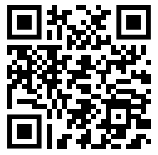 https://forms.gle/Hb8JcFQ6qRVEM1RF9https://forms.gle/Hb8JcFQ6qRVEM1RF9